Муниципальное бюджетное общеобразовательное учреждение
«Основная общеобразовательная школа» пст. ВерхнеижемскийПрограмма курсавнеурочной деятельности духовно-нравственной направленности«Я – гражданин России»Срок реализации - 4 годаСоставитель: учитель начальных классов  Куликова Е.В.пст. Верхнеижемский
2018 г.Цель программы: создание условий для формирования личности гражданина и патриота России с присущими ему ценностями, взглядами, ориентациями, установками, мотивами деятельности и поведения; совершенствование системы патриотического воспитания, формирование у учащихся гражданственности и патриотизма как качеств конкурентоспособной личности, воспитание любви к Отечеству, духовности, нравственности на основе общечеловеческих ценностей.Для достижения указанной цели решаются следующие задачи:создавать условия для эффективного гражданского и патриотического воспитания школьников;формировать эффективную работу по патриотическому воспитанию, обеспечивающей оптимальные условия развития у каждого ученика верности Отечеству, готовности приносить пользу обществу и государству;ступень - 1 класс «Маленькие Россияне»;ступень - 2 класс «Моя Малая Родина»;ступень - 3 класс «Россия - Родина моя»;ступень - 4 класс «Я - гражданин России».“Я и я” - формирование гражданского отношения к себе.Задачи:-формировать правосознание и воспитывать гражданскую ответственность;формировать сознательное отношение к своему здоровью и здоровому образу жизни;воспитывать у детей понимание сущности сознательной дисциплины и культуры поведения, ответственности и исполнительности, точности при соблюдении правил поведения в школе, дома, в общественных местах;формировать потребность к самообразованию, воспитанию своих морально-волевых качеств.Предполагаемый результат деятельности: высокий уровень самосознания, самодисциплины, понимание учащимися ценности человеческой жизни, здоровья, справедливости, бескорыстия, уважения человеческого достоинства, милосердия, доброжелательности, способности к сопереживанию.Мероприятия: игры на развитие произвольных процессов (внимания, памяти, воображения и т.д.), беседы «Кто я? Какой я?», «Моё хобби», «Что такое личность?», тест «Познай себя», психологический практикум «Правила счастливого человека», час откровенного разговора «Мой сосед по парте».“Я и семья” - формирование гражданского отношения к своей семье.Задачи:-формировать уважение к членам семьи;-воспитывать семьянина, любящего своих родителей;-формировать у детей понимание сущности основных социальных ролей: дочери, сына, мужа, жены.Предполагаемый результат деятельности:-сформировано представление о том, что настоящий мужчина обладает умом, решительностью, смелостью, благородством;- сформировано представление о том, что настоящая женщина отличается добротой, вниманием к людям, любовью к детям, умением прощать;-сформировано представление о том, что настоящий сын и дочь берегут покой членов семьи, готовы помочь старшим в работе по дому, не создают конфликтов, умеют держать данное слово, заботятся о своей семье.Мероприятия: беседы «Что значит быть хорошим сыном и хорошей дочерью», « Забота о родителях - дело совести каждого», конкурс рисунков и стихотворений «Я люблю свою маму», конкурсы сочинений «Я и мои родственники», «Об отце говорю с уважением», «Моя мама - самая лучшая».“Я и культура” - формирование отношения к искусству.Задачи:-воспитывать у школьников чувство прекрасного, развивать их творческое мышление, художественные способности, формировать эстетические вкусы, идеалы; формировать понимание значимости искусства в жизни каждого гражданинаПредполагаемый результат деятельности:умение видеть прекрасное в окружающей жизни, занятие детей одним из видов искусства в кружках художественного цикла, участие в художественной самодеятельности.Мероприятия: экскурсии в музеи, беседы об искусстве, организация выставок детского творчества и фотовыставок, разучивание русских народных песен, танцев.“Я и школа” - формирование гражданского отношения к школе.Задачи:формировать у детей осознание принадлежности к школьному коллективу, стремление к сочетанию личных и общественных интересов, к созданию атмосферы подлинного товарищества и дружбы в коллективе;воспитывать сознательное отношение к учебе, развивать познавательную активность, формировать готовность школьников к сознательному выбору профессии;воспитывать сознательную дисциплину и культуру поведения;вырабатывать потребность учащихся в постоянном пополнении своих знаний, в укреплении своего здоровья;воспитывать сознательную готовность выполнять Устав школы.Предполагаемый результат деятельности:осознание учеником роли знаний в жизни человека, овладение этикой взаимоотношений «ученик - учитель», «ученик - ученик», выполнение распорядка работы школы и возложенных на учащегося обязанностей, умение пользоваться правами ученика, выполнение роли хозяина в школе, поддерживающего обстановку доброжелательности и радости общения, уважения друг к другу.Мероприятия: экскурсия по школе «Мой школьный дом», беседы «Правила поведения в школе», беседа о школьном уставе «Мои права и обязанности», конкурс сочинений и рисунков «Моя школа», «Моя учительница», организация дежурств, игры «Самое сильное звено», «Проще простого о вежливости».“Я и мое Отечество” - формирование гражданского отношения к Отечеству.Задачи:развивать общественную активность обучающихся, воспитывать в них сознательное отношение к народному достоянию, верность к боевым и трудовым традициям старшего поколения, преданность к Отчизне, готовность к защите ее свободы и независимости;воспитывать политическую культуру, чувство ответственности и гордости за свою страну.Предполагаемый результат деятельности:убежденность обучающихся в том, что настоящий гражданин любит и гордится своей Родиной, изучает ее историко-культурное, духовное наследие, верен своему гражданскому долгу и готов к защите Отечества.Мероприятия: беседы о государственной символике РФ и малой Родины, встреча с работниками прокуратуры «Об ответственности несовершеннолетних», лекция «Права и обязанности ребенка», экскурсии в школьный музеи, конкурс рисунков и сочинений «Моя малая Родина», встречи с ветеранами ВОВ.“Я и планета” - формирование гражданского отношения к планете Земля.Задачи:воспитывать понимание взаимосвязей между человеком, обществом, и природой;формировать эстетическое отношение детей к окружающей среде и труду как источнику радости и творчества людей.Предполагаемый результат деятельности:обучающиеся должны серьезно задуматься над своим существованием на планете Земля и над тем, как ее сохранить. Настоящий гражданин любит и бережет природу, занимает активную позицию в борьбе за сохранение мира на Земле.Мероприятия: игра «Я - житель планеты Земля», конкурс рисунков «Береги природу - наш дом»ПЛАНИРУЕМЫЕ РЕЗУЛЬТАТЫЦенностные установки и планируемые результаты Ценностные установки:любовь к России, к своему народу, к своей малой родине, закон и правопорядок, свобода и ответственность, доверие к людям, долг перед старшим поколением, семьей, почитание родителей, забота о старших и младших, справедливость, милосердие, честь, достоинство, толерантность;родная земля, заповедная природа, планета Земля;красота, гармония, духовный мир человека, эстетическое развитие,художественное творчество.Планируемые результаты:Сформировано ценностное отношение к России, своему народу, краю, государственной символике, законам РФ, старшему поколению, к природе.Учащиеся имеют знания о значимых страницах истории страны, о примерах исполнения гражданского и патриотического долга, о традициях и культурном достоянии своего края, о моральных нормах и правилах поведения, об этических нормах взаимоотношений в семье, между поколениями, знают традиции своей семьи и образовательного учреждения, бережно относятся к ним.Учащиеся обладают опытом ролевого взаимодействия и реализации гражданской, патриотической позиции, опытом взаимодействия с людьми разного возраста,неравнодушны к жизненным проблемам других людей, умеют сочувствовать человеку, находящемуся в трудной ситуации, видеть красоту в окружающем мире, в поведении, поступках людей.Школьники обладают начальными представлениями о правах и обязанностях человека, гражданина, семьянина, товарища, эстетического отношения к окружающему миру и самому себе.У детей младшего школьного возраста накоплен личный опыт участия в экологических инициативах, проектах, в природоохранной деятельности в школе, на пришкольном участке.Личностные результаты:осознание себя членом общества и государства самоопределение своей российской гражданской идентичности, чувство любви к своей стране, выражающееся в интересе к ее истории и культуре,осознание своей этнической и культурной принадлежности в контексте единого и целостного отечества при всем разнообразии культур, национальностей, религий России;уважительное отношение к иному мнению, истории и культуре других народов России;уважение к людям других национальностей, вероисповедания, культуры на основе понимания и принятия базовых общечеловеческих ценностей;способность к адекватной самооценке с опорой на знание основных моральных норм, требующих для своего выполнения развития самостоятельности и личной ответственности за свои поступки.Метапредметные результаты:способность регулировать собственную деятельность (в том числе учебную, направленную на познание закономерностей социальной действительности;умение осуществлять информационный поиск для выполнения учебных задач;освоение правил и норм социокультурного взаимодействия со взрослыми и сверстниками в сообществах разного типа (класс, школа, семья, учреждения культуры в городе, т.д.).способность использовать источники художественного наследия в пересказе, анализировать тексты, пересказы, ответы товарищей,приобретение навыков культуры общения (дома, в школе, в обществе).- совершенствование в умениях чтения, слушания обществоведческой литературы, историко-художественной и историко-популярной литературы,Предметные результаты:усвоение первоначальных сведений о правах и свободах человека, об обществе и роли человека в нем;владение базовым понятийным аппаратом (доступным для осознания младшим школьником), необходимым для получения дальнейшего правового образования. Иметь представление о понятиях: равноправие, хороший поступок, плохой поступок, правило, закон, права человека, религия, вероисповедание, социальная помощь, Конституция, Декларация и Конвенция ООН, ребенок, государство, гражданство, социальная защита, инвалид, милосердие, родословная, здоровый образ жизни, дискриминация, раса, расизм, право, свобода, обязанность, ответственность.владение навыками устанавливать и выявлять причинно-следственные связи в социуме;овладение основами правовой грамотности, правилами правового и нравственного поведения.знание наиболее значимых событий в истории материальной и духовной культуры России.Система контроля и оценки достижения планируемых результатов.С целью контроля реализации программы ее эффективности организуется мониторинг эффективности внедрения программы. Уровень развития и проявления патриотизма личности определяется методом анкетирования, тестирования. Уровень эффективности процесса гражданско-патриотического воспитания определяется методом наблюдения, мониторинга результатов деятельности в конце каждого года обучения. Подведение итогов мониторинга осуществляется на МО классных руководителей.Содержание программы2класс «Моя Малая Родина» - 68чформирование гражданского отношения к себе, другим      людям.Я - ученик. Мой портфель.Подумай о других. Игры на развитие произвольных процессов. Диагностика. Сбор игр.“Я и семья”(5ч) - формирование гражданского отношения к своей семье.Я помощник в своей семье.Моя любимая мамочка. Об отце говорю с уважением. Мама, папа, я - дружная семья. Здесь живет моя семья. Конкурсы рисунков, сочинений.“Я и культура”(4ч) - формирование отношения к искусству.Родной край в древности. Поэты и писатели нашего города.Что посеешь, то и пожнешь.Широкая Масленица.Экскурсии в музеи, вернисажи.“Я и школа”(6ч) - формирование гражданского отношения к школе. Обязанности ученика в школе. Я люблю свою школу. Самый уютный класс. Школьная символика (гимн, герб, флаг). По каким правилам мы живем в школе? Десант чистоты и порядка.Конкурсы сочинений. Трудовой десант“Я и мое Отечество”(9ч) - формирование гражданского отношения к Отечеству.Урок Мира. Знакомства с символами родного края (герб, гимн, флаг). Мы и наши права.Мой любимый город. Наш город. О чем шепчут названия улиц родного города.След Великой Отечественной войны в жизни родного края. Герои Советского союза - наши земляки. Открытка ветерану.Конкурсы рисунков, экскурсии в музеи, акции. Выпуск листовок. Подготовка и рассылка праздничных открыток.“Я и планета”(6ч) - формирование гражданского отношения к планете Земля.Осень в родном городе. Знай и люби свой край.Экология нашего города. День добрых волшебников.Уж тает снег, бегут ручьи. День птиц.Вывешивание кормушек, выставки рисунковкласс «Россия - Родина моя» - 34ч“Я и я”(4ч) - формирование гражданского отношения к себе.Кому нужна моя помощь? Кто что любит и умеет делать.Мы все такие разные. Для чего я рожден? Быть человеком.Диагностика.“Я и семья”(5ч) - формирование гражданского отношения к своей семье.В гостях у предков. Откуда я родом. Почему меня так назвали.Что значит быть хорошим сыном и дочерью. Моя семья - моя радость. Мой папа - мастер на все руки. Мамины помощники. У моих родителейзолотые руки.Доброта в стихах и сказках. Спешите творить добро! Что такое хорошо, а что такое плохо. Панорама добрых дел.Пожилые люди - мудрые люди. Золотые бабушкины руки. Операция «Красный крест». Народный лечебник. Бабушкины советы.Выставки. Конкурсы рисунков, сочинений. Акции. Оказание адресной помощи одиноким пенсионерам.“Я и культура”(4ч) - формирование отношения к искусству.Раз - словечко, два - словечко - будет песенка. Музыкальная азбука. Люблю тебя, моя Россия. Богатыри земли Русской.Мои любимые книги. Дети войны. Встреча с местными поэтами. Новогодние зарисовки.“Я и школа”(6ч) - формирование гражданского отношения к школе. Мой класс - моя семья. Мои права и обязанности. Школьный Устав. Ты и твои друзья. Каков я в школе? Сценки из школьной жизни. Наша школа в будущем. Вежливая улица. По каким правилам мы живем. Мастерская по изготовлению сувениров. Зеленые ладошки земли. Десант чистоты и порядка. Выставки поделок. Трудовой десант. Высаживание рассады.“Я и мое Отечество”(9ч) - формирование гражданского отношения к Отечеству.Урок милосердия и доброты. Знакомства с символами Российского государства. Наша страна - Россия. Конституция - основной закон жизни страны. Флаги России.Село, в котором я живу. Наша страна. Дорогая моя столица. Посмотри, как он хорош, мир, в котором ты живешь. История страны в названиях улиц. История Отечества. Путешествие по стране. Кто хочет стать знатоком истории .Там, где погиб неизвестный солдат. Они служили в Армии. Честь имею. Вам, защитники Отечества!“Я и планета”(6ч) - формирование гражданского отношения к планете Земля.Осень в родном городе. Сад на окошке.Животные из Красной книги. Чем живет планета Земля? Судьба Землинаша судьба.класс «Я - гражданин России» - 34ч“Я и я”(4ч) - формирование гражданского отношения к себе.Кто я? Какой я? Откуда я родом. Правила жизни. Правила счастливого человека. «Можно» и «нельзя» в жизни. Мир моих интересов.“Я и семья”(5ч) - формирование гражданского отношения к своей семье.День пожилого человека. Песни бабушек. Панорама добрых дел.Забота о родителях - дело совести каждого. Фотовыставка «Я и моя семья». Моя семья. Наша домашняя коллекция. Игры с младшим братом (сестрой). Мои семейные обязанности. Мини - проект.“Я и культура”(4ч) - формирование отношения к искусству. Знаменитые писатели и поэты. Образ русской женщины.О красоте, моде и хорошем вкусе. Масленица.“Я и школа”(6ч) - формирование гражданского отношения к школе. Продолжаем изучать Школьный Устав.Школьный двор. Десант чистоты и порядка.Я и мой класс. Самое сильное звено. Мой лучший школьный друг.Наши классные обязанности. Зачем нужно учиться в школе.“Я и мое Отечество”(9ч) - формирование гражданского отношения к Отечеству.Поговорим о толерантности. Символика России. Символы нашего края. Государственный праздник - День Согласия и примирения.Права ребенка. Путешествие в страну Законию.  Основной закон жизни нашего государства. Я - гражданин России. Герои России. Есть такая профессия - Родину защищать. Мы - россияне. . Победа деда - моя победа.“Я и планета”(6ч) - формирование гражданского отношения к планете Земля.В ответе за тех, кого приучили. Покормите птиц зимой. Мастерская кормушек. Растения из Красной книги. Я - житель планеты Земля. Берегите природу. Изготовление кормушек, поделок из бросового материала.Тематическое  планирование 1 класс(33 часа)Тематическое планирование 2 класс (68 часов)Итого: 68 часовКалендарно-тематическое планирование в 3 классе -34ч.Календарно-тематическое планирование в 4 классе -34ч.«Я-гражданин России»Проверочные тесты.Критерии оценки знаний учащихся.Каждый правильный ответ оценивается в 1 балл.Максимальная сумма баллов - 12.10-12 баллов - курс усвоен практически полностью;8-9 баллов - курс в целом усвоен хорошо;6-7 баллов - курс усвоен удовлетворительно;менее 6 баллов - курс не усвоен.Тест №1Закончи предложение:Наша страна называется....Выбери и отметь правильный ответ:Столица России - город:а)	Москва;	б) Санкт- Петербург;в) Омск;	г) Новосибирск.Выбери и отметь правильный ответ:Главой нашего государства является:а)	король;	б) губернатор;в) мер;	г) президент.Выбери и отметь правильный ответ:Главный закон страны называется:а)	Конституция РФ;	б) Конвенция о правах ребёнка;в) Всеобщая декларация прав человека; г) Устав школы.Закончи предложение:Гимн, флаг, герб - это ....Раскрась российский флаг в его цвета: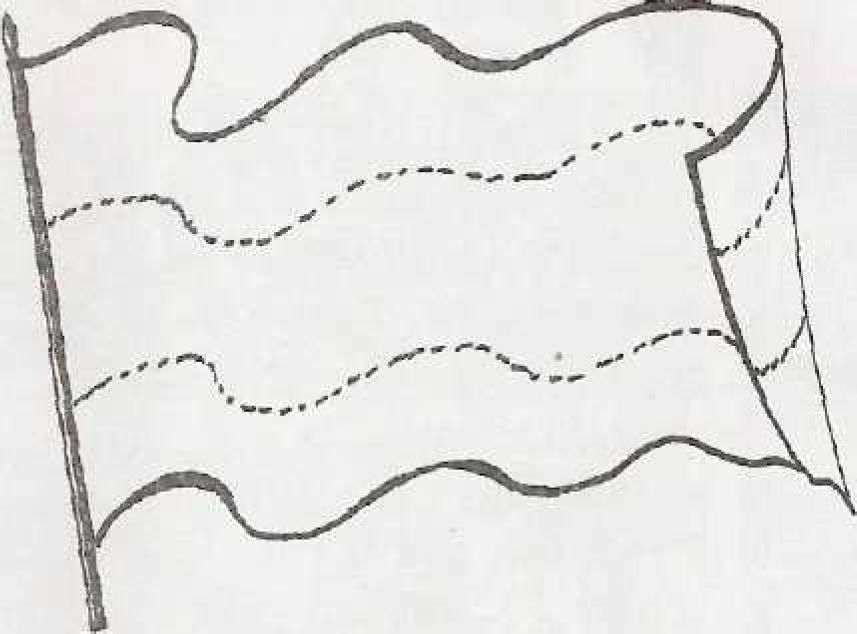 Выбери и отметь правильный ответ:Документ, защищающий права ребёнка называется:а)	Конституция РФ;	б) Конвенция о правах ребёнка;в) Всеобщая декларация прав человека; г) Устав школы.Обведи правильный ответ:Человек считается ребёнком до: а) 14 лет; б) 16 лет;в) 18 лет; г) 20 лет.Закончи предложение:Я имею право на 	Представь ситуацию. По улице шел старичок, опираясь на тросточку. На встречу ему, подняв голову кверху и что-то напевая себе под нос, шел мальчик. Он не заметил старика и сильно его толкнул. Как бы ты поступил на месте мальчика в этой ситуации?Во время торжественного собрания зазвучал гимн Российской Федерации. Как должны сделать люди в зале?12. Соедини линиями дату и название праздника:Тест №2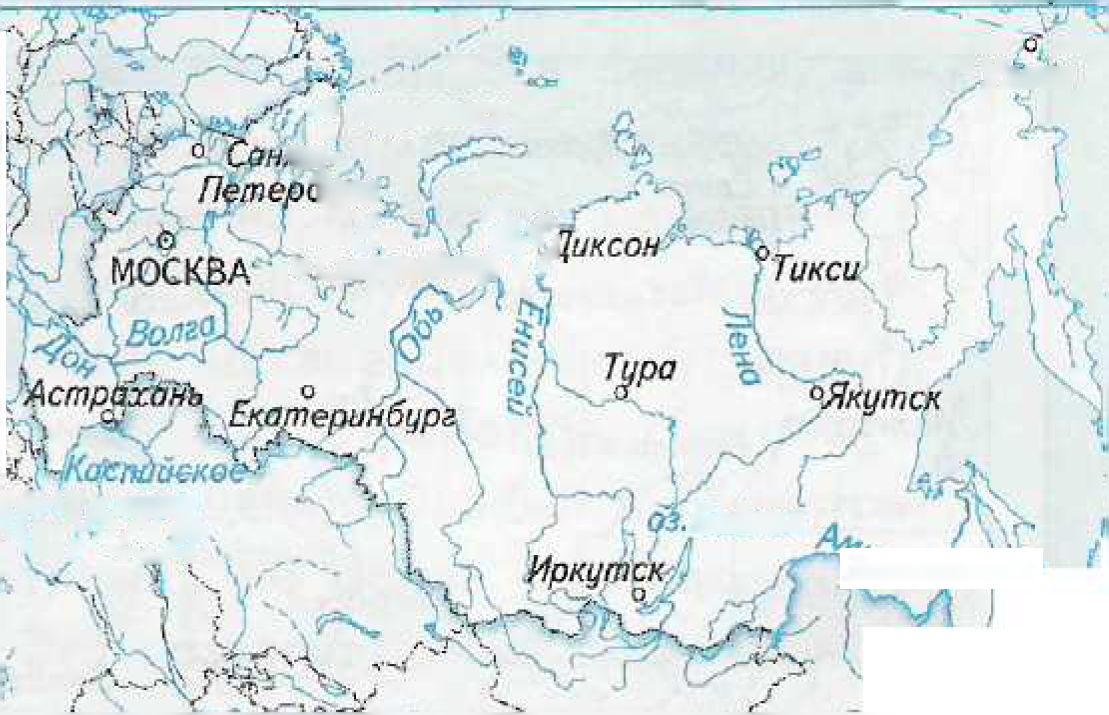 Выбери и отметь правильный ответ:Как называется наша страна?а)	СССР;	б) Россия; в) США;	г) Англия.Выбери и отметь правильный ответ:Кто является главой нашего государства?а)	президент;	б) царь;в) губернатор;	г) премьер-министр.Выбери и отметь правильный ответ:Чем являются герб, флаг и гимн?а)	символами государства;б)	символами праздника;в)	символами властиВыбери и отметь правильный ответ:Что значит быть гражданином?а)	иметь права;б)	выполнять законы, иметь права;в)	выполнять законы.Обведи границу и столицу нашего государства. Допиши полное название:Р	Фа)	правила, обязательные для всех жителей страны;б)	документ, защищающий права человека;в)	документ.Отметь знаком «+» правильные утверждения:Выбери и отметь правильный ответ:Какой день стал Днём победы?а)	1 мая; б) 7 января; в) 7 ноября;	г) 9 мая.Закончи предложение:Какие права имеет гражданин России	Закончи предложение:Какие обязанности имеет гражданин России ....11.12. Представь ситуацию. Однажды Вова поехал в театр. В автобусе он сел у окна и с интересом рассматривал улицы. Вдруг в автобус вошла женщина с маленьким ребенком на руках.Как ты поступишь в данной ситуации?12. Ты отправился в лес на прогулку. Напиши, что ты будешь делать во время прогулки.Тест №3Впиши пропущенные слова.Главой нашего государства является	а законы создаёт	Выбери и отметь правильные утверждения:а)	государство - это все люди,живущие в стране;б)	государство - это механизм управления людьми, живущими в стране;в)	государство устанавливает законы, которые нельзя нарушать;г)	государство - это правительство, армия, милиция, законы.Выбери и отметь правильный ответ:Как выглядит государственный флаг Российской Федерации?а)	горизонтальные полосы: белая, синяя, красная;б)	вертикальные полосы: синяя, белая, красная;в)	горизонтальные полосы: синяя, красная, белая;г)	вертикальные полосы: красная, белая, синяя.Выбери и отметь правильный ответ:Что такое герб?а)	нагрудный знак;б)	отличительный знак города, государства;в)	эмблема;г)	рисунок.Выбери и отметь правильный ответ:До какого возраста человек считается ребёнком?Выбери и отметь правильный ответ:Когда государство полностью берёт на себя заботу о ребёнке?а)	если остался без семьи;б)	если проживает в семье;в)	если проживает с мамой;г)	если проживает с бабушкой.Обозначь столицу нашего государства и город, в котором (или недалеко от которого) ты живёшь:ИркутскЗакончи предложение:Каждый человек имеет право наЗакончи предложение:Какие обязанности имеет гражданин России?Представь, что ты видишь, как ветер срывает со стены дома государственный флаг России, и он падает в грязь. Что ты сделаешь?Ты опоздал на урок и заходишь в класс. Твои действия:а)	поздороваешься и сядешь на место;б)	поздороваешься и извинишься за опоздание;в)	поздороваешься, извинишься за опоздание, спросишь разрешения сесть на своё место.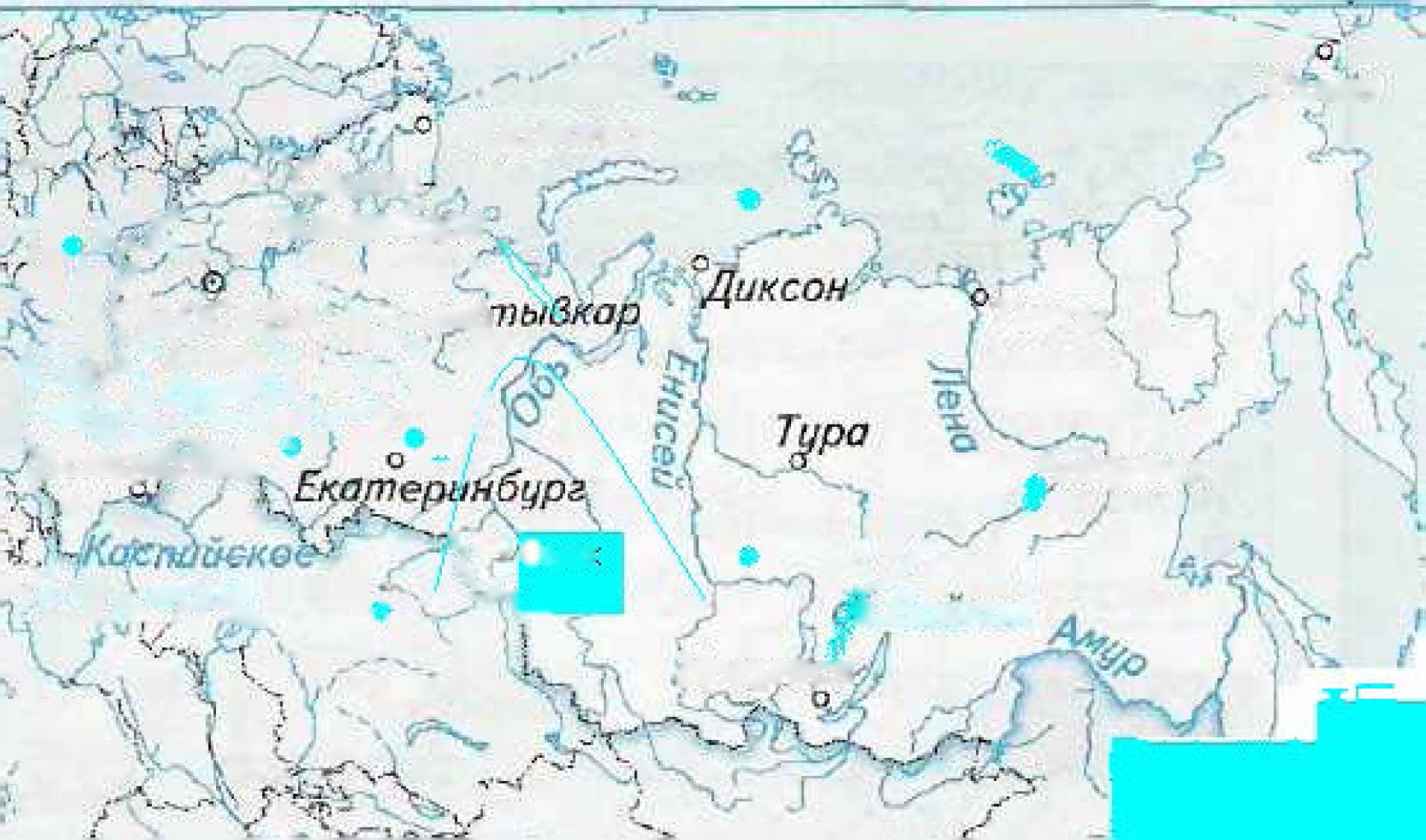 Объясни названия праздников.Тест №4Выбери и отметь правильный ответ:В каком документе говорится о правах, принадлежащих каждому из нас:а)	Всеобщая декларация прав человека;б)	Конвенция о правах ребёнка;в)	Конституция Российской Федерации;г)	Устав школы.Из нарисованных гербов выбери и обведи российский герб: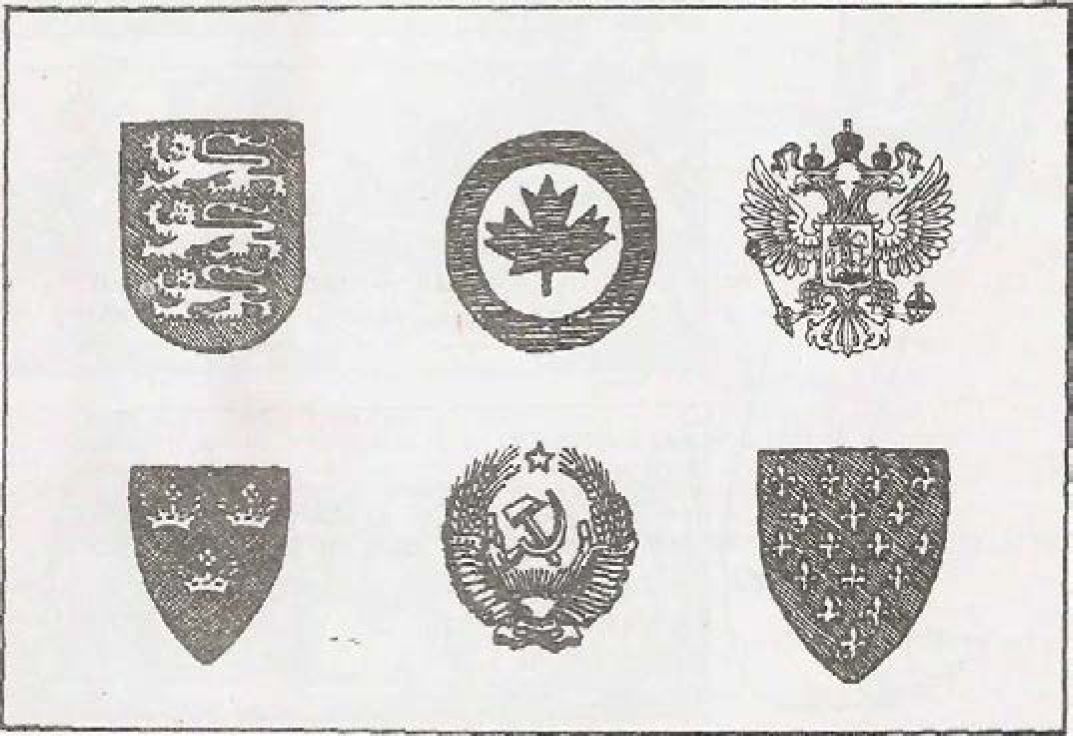 Выбери и отметь правильный ответ:Кто утверждает важные законы нашей страны?а)	президент России;б)	правительство Российской Федерации;в)	государственная дума;г)	народ.Выбери и отметь правильный ответ:С какого возраста человек может пойти на выборы и голосовать за какого- либо кандидата?а) с 14 лет;	б) с 16 лет;в)	с 18 лет;	г) с 20 лет.Впиши даты и названия двух любых государственных праздников.(Если сможешь, заполни все листки календаря):6. Закончи предложение:Какие права имеет гражданин России....Выбери и обведи флаг России: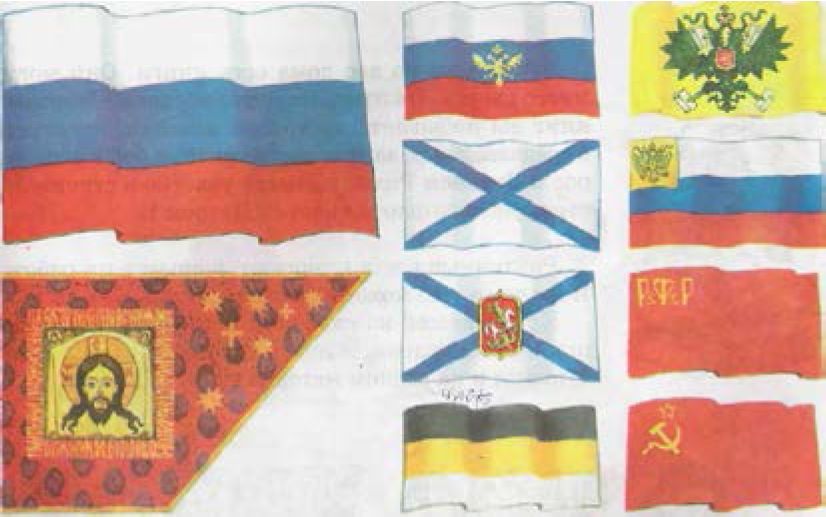 Соедини линиями название документа и его основное назначение:Конституция РоссииДокумент, защищающий права детей.Выбери и отметь правильный ответ:Какова основная мысль Конвенции о правах ребёнка?а)	дети имеют право на заботу и помощь;б)	каждый человек имеет гражданские и политические права и свободы;в)	каждый человек имеет право на образование;г)	каждый ребёнок имеет свои обязанности.Закончи предложение:Какие обязанности имеет гражданин России..Прочитай рассказ. Пришла летняя пора. Поспела в лесу малина. Решили три друга - Вася, Миша и Митя - принести домой по корзинке спелых ягод. Долго бродили по лесу. Малины наелись, корзинки наполнили. Вдруг Митя увидел, что в кармане нет ключа от дома. Решил вернуться поискать, туда где малину собирали. Миша вздохнул, пожалел товарища и пошел домой. А Вася... .Напиши как должен был поступить Вася.       12. Если ты остался дома без взрослых:а)	Никому не откроешь двери;б)	Откроешь только тому, кто скажет, зачем он пришел;в)	Откроешь дверь только близким людямТезаурус.Взаимопомощь - взаимная помощь, помощь друг другу.Герб - эмблема государства, города, рода, изображаемая на флагах, монетах, печатях, государственных и других официальных документах.Гимн - торжественная песня, принятая как символ государства.Государство - механизм управления обществом в какой-либо стране. В государстве должно быть правительство, законы, служба порядка, армия.Г осударственная дума -так в России называют собрание избранных народом представителей , которое разрабатывает и утверждает законы. Государственные праздники - праздники, нерабочие дни, которые по решению правительства отмечает вся страна.Государственные символы- флаг, герб и гимн государства.Гражданин государства - человек, который связан с каким-то определенным государством: признает это государство своим, пользуется его защитой, использует свои права и выполняет гражданские обязанности. Добро - нечто положительное, хорошее, полезное, противоположное злу. Дружба - близкие отношения, основанные на взаимном доверии, привязанности, общности интересов.Жадность - настойчивость в стремлении удовлетворить своё желание, скупость.Закон -обязательные для всех правила поведения людей в обществе, установленные государством.Защита - охрана, безопасность от враждебных действий, от опасности.Зло - нечто плохое, вредное, противоположное добру.Конституция - основной закон государства, определяющий основные права и обязанности граждан.Независимость - самостоятельность, свобода.Общество - так можно назвать всех жителей какой-либо страны, которых связывает друг с другом их настоящее, их история, их культура.Обязанность - круг действий, возложенных на кого-нибудь, обязательных для выполнения.Отечество - страна, где человек родился и к гражданам которой он принадлежит.Поколение - одновременно живущие люди близкого возраста. Правительство - высший исполнительный орган государственной власти в стране.Право - совокупность устанавливаемых и охраняемых государственной властью норм и правил, регулирующих отношения людей в обществе. Президент - глава государства.Родина - так человек называет место, где он родился и вырос; свой город, село, а также страну, гражданином которой он является.Российская Федерация - полное название современного российского государства, которое образовано союзом всех входящих в него территорий (республик, краев).Старина - давнее, давно минувшее время.Столица - главный город государства, место пребывания правительства и правительственных учреждений.Уважение - почтительное отношение, основанное на признании чьих-нибудь достоинств.Федерация - это государство, образованное в результате союза (объединения) всех входящих в него территорий (земель). Каждая территория- участник такого союза, имеет свои законы и свое местное правительство. Но есть общие для всех союзные (федеральные) законы, единая армия, единые для всех деньги и центральное правительство, которое управляет всей страной.Флаг - прикрепленное к древку или шнуру полотнище определенного цвета или нескольких цветов, часто с эмблемой.СПИСОК ЛИТЕРАТУРЫ1.	Алексеева, Л.Н. Стихи о растениях [Текст] / сост. Л.Н.Алексеева. - СПб: Тритон, 1997.2.	Антошин, М.К. Герб, флаг, гимн России: изучение государственных символов РФ в школе [Текст] / сост. М.К.Антошин. М.: Айрис - пресс, 2003.3.	Баранова, И.В. Нравственные ценности [Текст] / сост. И.В.Баранова. - М.: Генезис, 2004.4.	Бродовска, З.В. В стране экологических загадок [Текст] / З.В. Бродовская. - Новосибирск, 2003.5.	Внеурочная деятельность в начальной школе [Электронный ресурс] - Режим доступа: konf // www.ipkps.bsu.edu.ru6.	Газман, О.С. Воспитание: цели, средства, перспектива [Текст] /О.С. Газман. - М.: Новое педагогическое мышление, 1989. - 221с.7.	Данилюк, А.Я. и др. Концепция духовно - нравственного развития и воспитания личности гражданина России [Текст] /Вестник образования.-	2009. - №17. - 9 - 13с.8.	Жиренко, О.Е. Внеклассные мероприятия [Текст] / сост.О.Е.Жиренко. - М.:Вако, 20079.	Концепция патриотического воспитания граждан РФ [Текст] /Воспитание школьников. - 2005. - №1. - 147с.10.	Концепция духовно - нравственного воспитания российских школьников[Текст] - М.: Просвещение, 2009. - 35с.11.	Круглов, Ю.Г. Русские народные загадки, пословицы, поговорки [Текст] / сост. Ю.Г.Круглов. М.: Просвещение, 1990.12.	Кувашова, И.Г. Праздники в начальной школе [Текст] / сост. И.Г.Кувашова - Волгоград: изд. «Учитель», 2001.13.	Лизинский, В.М. Проект программы гражданского и патриотического воспитания [Текст] / Научно - методический журнал зам. директора по воспитательной работе. - 2006. - №3. - 40с.14.	Молодова, Л.М. Экологические праздники для детей [Текст] / сост. Л.М.Молодова. - Минск: Асар, 1999.15.	О воспитательном компоненте Федерального государственного образовательного стандарта второго поколения [Текст] / Воспитание школьников. 2009. - №8 - 10 -16с.16.	Павленко, Г.В. Ваши любимые песни [Текст] / сост. Г.В.Павленко. - Смоленск: Русич, 1996.17.	Перекатьева, О.В. Сценарии школьных праздников [Текст] / сост. О.В.Перекатьева. - Ростов-на-Дону, 2001.18.	Программа духовно- нравственного развития и воспитания обучающихся на ступени начального общего образования [Текст] / авт.-	сост. Е.В.Богданова, Н.В.Кондукова, Е.В.Хребтова. - Белово, 2010. - 48-49с№ ТЕМЫ  Кол-во час.1Праздник первого звонка12Мой школьный дом. Экскурсия по школе13Правила поведения в школе14Экскурсия по школьному двору15Я. Ты, мы. Игра16Кто что любит делать. Конкурс викторина17Мисс Осень18Дары природы. Конкурс поделок из природного материала19Моя семья – моя радость110Кто мои бабушка, дедушка? В чём я должен им помочь111Моя красивая мама. Конкурс рисунков112Мои права и обязанности. Беседа с творческим заданием113История моего поселка114Мой сосед по парте. Час откровенного разговора115Законы жизни в классе. Урок-игра116Откуда пришли елочные игрушки.  Изготовление.117Фотографии из семейного альбома. Презентация118Школа вежливости. Беседа119Маленькая страна. Экологическая  акция.120Символы России, города, школы.121 Они защищали Родину.122Экскурсия  в прошлое нашего поселка.123Герои ВОВ – наши земляки.124Знаменитые люди нашего поселка125Поэты и писатели нашей республики.126Акция «Помоги другу»127Мы жители планеты Земля128Конкурс рисунков « Земля – твой дом »129Птицы нашего края.130Мягкие лапки, а в лапках царапки. Конкурс «Кис-кис»131Десант чистоты и порядка.132Красная книга Коми края133Обобщение пройденного за год.11Урок Мира.урок2ч2Знакомства с символами родного края (герб, гимн, флаг).презентация2ч3Обязанности ученика в школе. Беседа.Беседа2ч4Осень в родном городе. ФотоконкурсКонкурс2ч5Подумай о других. Беседа с элементами игры.беседа2ч6Я - ученик. Беседа с творческим заданием.Твор.работа2ч7Родной край в древности. Экскурсия в музей.экскурсия2ч8Что посеешь, то и пожнешь. Беседа с элементами игры.беседа2ч9Я люблю свою школу. Конкурс сочинений.конкурс2ч10Мой портфель. Игра - экспромтигра2ч11Моя любимая мамочка.беседа2ч12Школьная символика (гимн, герб, флаг)Презентация2ч13Мой любимый город. Беседа.беседа2ч14Наш город. Конкурс визитокконкурс2ч15О чем шепчут названия улиц родного села. Конкурс рисунков.конкурс2ч16Самый уютный класс. Конкурсконкурс2ч17Экология нашего города. БеседаБеседа2ч18День добрых волшебников. Вывешивание кормушек.Практическоезанятие2ч19Я помощник в своей семье. Беседа с элементами игрыбеседа2ч20Мы и наши права. Урок - играигра2ч21Игры на развитие произвольных процессов.игры2ч22Об отце говорю с уважением. Конкурс сочинений.конкурс2ч23Мама, папа, я дружная семья. Конкурс - соревнование.соревнование2ч24По каким правилам мы живем в школе? Играигра2ч25Широкая Масленица. Игра.игра2ч26Поэты и писатели нашего города.Выпуск буклетовПрактическоезанятие2ч27Здесь живет моя семья. Заочное путешествие.Заочноепутешествие2ч28Уж тает снег, бегут ручьи. Заочное путешествие.Заочноепутешествие2ч29День птиц. Выставка рисунковвыставка2ч30След Великой Отечественной войны в жизни родного края.Экскурсия в музей.экскурсия2ч31Герои Советского союза - наши земляки. Урок Мужества.Урок мужества2ч32Открытка ветерану. Акция.акция2ч33Десант чистоты и порядка.десант2ч34Знай и люби свой край. Викторина.викторина2ч№Тема занятияФормыпроведенияДата1Урок милосердия и доброты.урок2Знакомства с символами Российскогогосударства.презентация3Мой класс - моя семья. Беседа.Беседа4Мои права и обязанности. Беседа о школьном Уставебеседа5Ты и твои друзья. Игра.игра6В гостях у предков. Сказочный марафонМарафон посказкам7Наша страна - Россия.презентация8Что значит быть хорошим сыном и дочерью. Беседабеседа9Вежливая улица. Викторинавикторина10Животные из Красной книги.Просмотр видеофильма.видеофильм11Доброта в стихах и сказках. Инсценировка отрывков из стихотворений и сказок.инсценирование12Кому нужна моя помощь? Разведка добрых дел.Операция«Тимуровец»13Раз - словечко, два - словечко - будет песенка. Конкурс песен под караокеконкурс14Люблю тебя, моя Россия.Музыкальный час.Разучивание и слушание песен15Мои любимые книги. Выставка книг.Выставка16Уважения достойны. Беседа о пожилых людях.беседа17Моя семья - моя радость. Беседа с творческим заданиемТворческоезадание18По каким правилам мы живем. Игра.Игра19Конституция - основной закон жизни страны. Беседа с творческим заданиембеседа20Флаги России. Беседа с творческим заданием.беседа21Для чего я рожден? Беседабеседа22Чем живет планета Земля? КВНквн23Мастерская по изготовлению сувениров.Изготовлениесувениров24Богатыри земли Русской. Урок - вернисаж.Урок-вернисаж25Там, где погиб неизвестный солдат.выставкаВыставка рисунков.26Они служили в Армии. Конкурс сочинений о службе в Армии родных.конкурс27Мой папа - мастер на все руки. Презентация.презентация28Мамины помощники. Ролевая игра.игра29У моих родителей - золотые руки. Выставка семейных поделок.выставка30Быть человеком. Дискуссия.дискуссия31Дорогая моя столица. Заочное путешествие.Заочноепутешествие32Спешите творить добро! Ситуативный практикум.Практическоезанятие33Посмотри, как он хорош, мир, в котором ты живешь. Конкурс стихов.конкурс34Путешествие	по	стране.Интеллектуальная игра.игра№Тема занятияФормазанятиядата1Символика Россиипрезентация2Символы нашего края.презентация3Поговорим о толерантностибеседа4Кто я? Какой я? Беседа с творческим заданиембеседа5Тропы природы. Изготовление поделок из бросового материала.Изготовлениеподелок6Моя семья. Мини - проектМини-проект7Наши классные обязанности.Выпуск буклетовВыпуск буклетов8Десант чистоты и порядкадесант9В ответе за тех, кого приучили. Беседа с элементами игрыбеседа10Я и мой класс. Конкурс рисунковконкурс11Правила жизни. Беседа сбеседаэлементами игры.12Права ребенка. Книга Ю Яковлева «Ваши права, дети».Беседа13Письмо самому себе. Конкурс на лучшее письмо.конкурс14Государственный праздник - День Согласия и примирения.презентация15День пожилого человека. Акция «Доброта души».акция16Песни бабушек. Конкурс песенконкурс17Откуда я родом. Презентация.презентация18Зачем нужно учиться в школебеседа19Моё село. Конкурс сочиненийконкурс20Путешествие в страну Законию. Викторина.викторина21Знаменитые писатели и поэты. Литературная викторина.викторина22Основной закон жизни нашего государства. Беседабеседа23Я и моя семья. Фотовыставка.фотовыставка24Покормите птиц зимой.Мастерская кормушек.Развешиваниекормушек25Растения из Красной книги. Просмотр видеофильма.видеофильм26Панорама добрых дел.Операция«Тимуровец»27Мои семейные обязанности. Проигрывание сюжетов.игра28Мир моих интересов. Беседа с творческим заданиембеседа29Забота о родителях - дело совести каждого.беседа30Мой лучший школьный друг.Письмо другу.обсуждение31Я - житель планеты Земля. Круглыйстол.Круглый стол32Берегите природу. Конкурсэкологических сказокКонкурс сказок33Победа деда - моя победа. Мини - проекты о своих героическихродственниках.Мини-проект34Есть такая профессия - Родину защищать. Конкурсная познавательная программа.Познавательнаяпрограмма23 февраляДень согласия и примирения1 маяДень защитника Отечества4 ноябряДень России12 июняДень солидарности трудящихсяГосударственные праздники - это нерабочие дни, которые по решению правительства отмечает вся страна.1 января, 8 Марта, 1 апреля - это государственные праздники.Г осударственные праздники напоминают о важнейших событиях прошлого и настоящего нашей Родины.ПраздникСобытие, которое дало название празднику9 Мая - День Победы12 июня — День независимостиРоссии12 апреля - День космонавтаянварьфевральМартмайиюньноябрьВсеобщая декларация прав человекаОсновной закон государстваУстав школыДокумент, где отражены права исвободы человека.Конвенция о правахОсновной закон школыребёнка